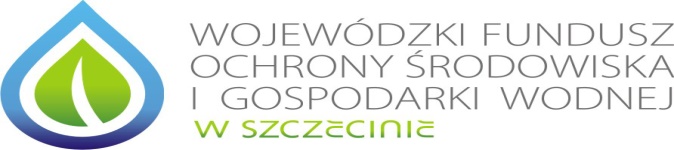 Szczecin 17.09.2020 r.Załącznik nr 1OPIS PRZEDMIOTU ZAMÓWIENIAPrzedmiot zamówienia obejmuje zakup i dostawę do wskazanego przez zamawiającego miejsca, pięciu sztuk pendrive 64GB USB2.0.